基本信息基本信息 更新时间：2024-04-17 09:22  更新时间：2024-04-17 09:22  更新时间：2024-04-17 09:22  更新时间：2024-04-17 09:22 姓    名姓    名何倩倩何倩倩年    龄26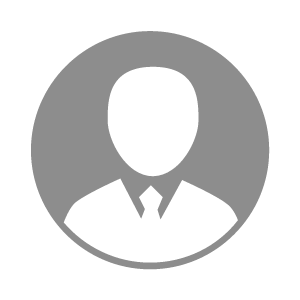 电    话电    话下载后可见下载后可见毕业院校咸阳职业技术学院邮    箱邮    箱下载后可见下载后可见学    历大专住    址住    址陕西省咸阳市旬邑县崔家河小区陕西省咸阳市旬邑县崔家河小区期望月薪4000-5000求职意向求职意向中控工,兽药研发专员,农户管理员中控工,兽药研发专员,农户管理员中控工,兽药研发专员,农户管理员中控工,兽药研发专员,农户管理员期望地区期望地区陕西省陕西省陕西省陕西省教育经历教育经历就读学校：咸阳职业技术学院 就读学校：咸阳职业技术学院 就读学校：咸阳职业技术学院 就读学校：咸阳职业技术学院 就读学校：咸阳职业技术学院 就读学校：咸阳职业技术学院 就读学校：咸阳职业技术学院 工作经历工作经历工作单位：旬邑温氏畜牧有限公司 工作单位：旬邑温氏畜牧有限公司 工作单位：旬邑温氏畜牧有限公司 工作单位：旬邑温氏畜牧有限公司 工作单位：旬邑温氏畜牧有限公司 工作单位：旬邑温氏畜牧有限公司 工作单位：旬邑温氏畜牧有限公司 自我评价自我评价其他特长其他特长